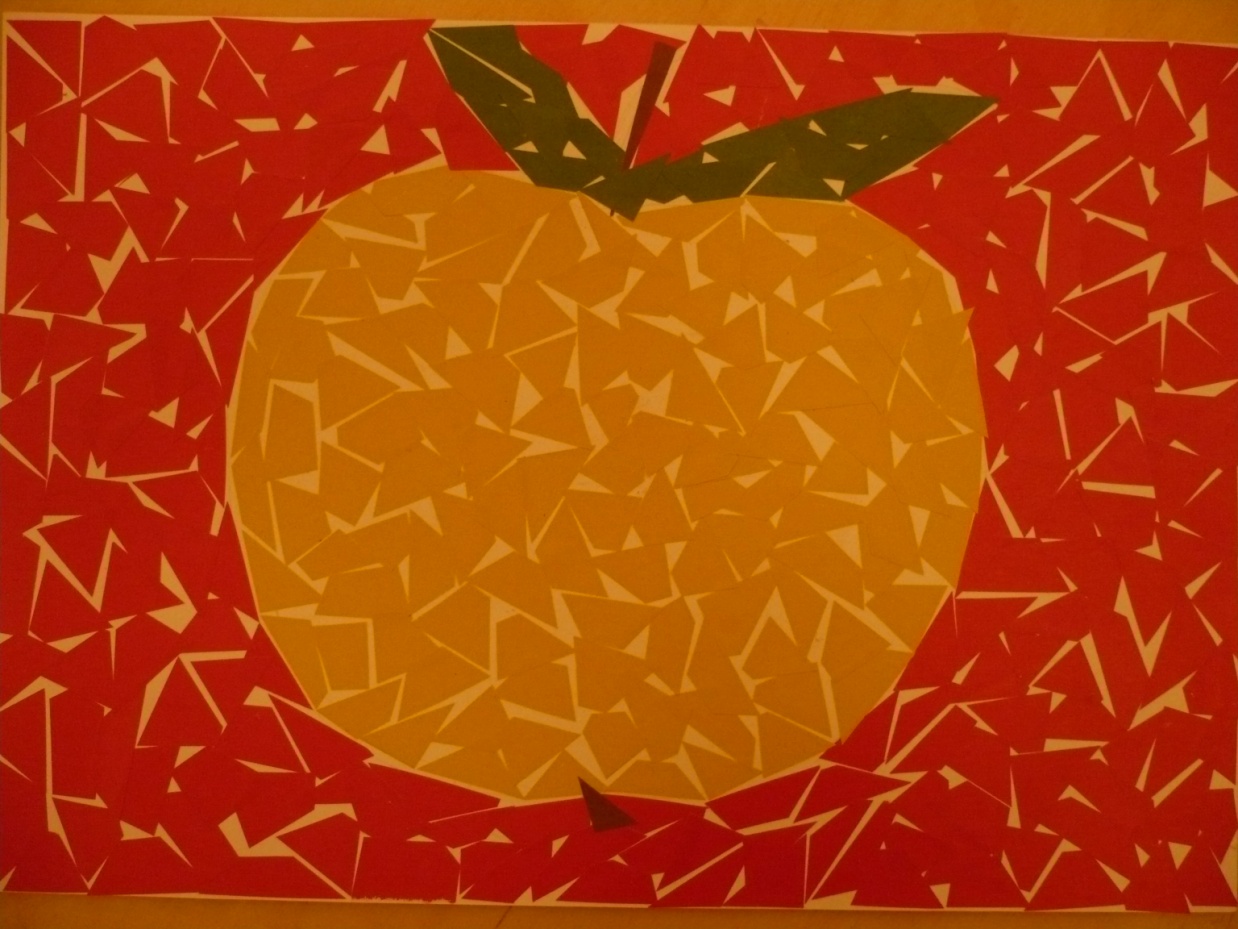 Рисунок 5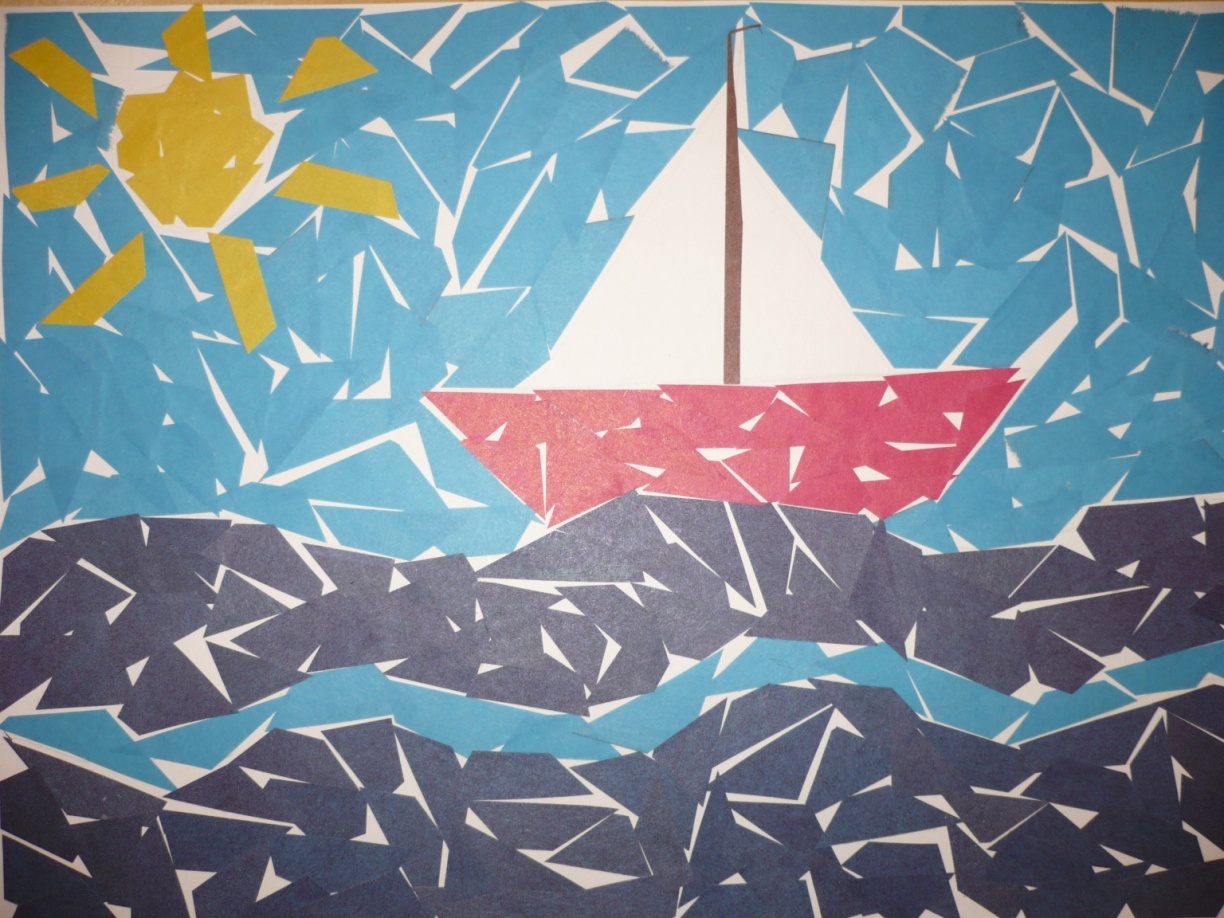 Рисунок 6